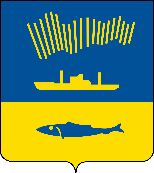 АДМИНИСТРАЦИЯ ГОРОДА МУРМАНСКАП О С Т А Н О В Л Е Н И Е 23.06.2021                                                                                                        № 1723В соответствии с Федеральным законом от 06.10.2003 № 131-ФЗ                              «Об общих принципах организации местного самоуправления в Российской Федерации», постановлением Правительства Мурманской области                                    от 24.02.2021 № 101-ПП «Об утверждении региональной программы по обеспечению прав потребителей в Мурманской области на 2021-2023 годы», Уставом муниципального образования город Мурманск п о с т а н о в л я ю: 1.	Утвердить комплекс мер по защите прав потребителей                                                в муниципальном образовании город Мурманск на 2021-2023 годы согласно приложению к настоящему постановлению. 2. Отменить постановление администрации города Мурманска                          от 06.07.2018 № 2040 «Об утверждении комплекса мер по защите прав потребителей в муниципальном образовании город Мурманск».3.	Отделу информационно-технического обеспечения и защиты информации администрации города Мурманска (Кузьмин А.Н.) разместить настоящее постановление с приложением на официальном сайте администрации города Мурманска в сети Интернет.4. Контроль за выполнением настоящего постановления возложить на заместителя главы администрации города Мурманска Синякаева Р.Р.Временно исполняющий полномочия главы администрации города Мурманска                                            В.А. Доцник                                                                                